                 Согласовано                                                                         УТВЕРЖДАЮ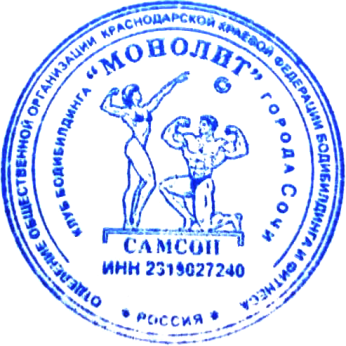 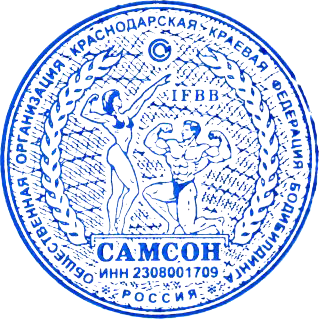       Президент Краснодарской Краевой                                Председатель Сочинского отделения     Федерации Бодибилдинга «Самсон»                                Краснодарской Краевой Федерации                                                                                         Бодибилдинга  «Самсон»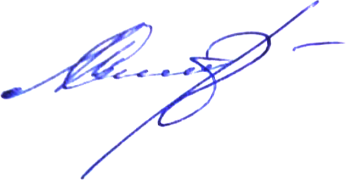 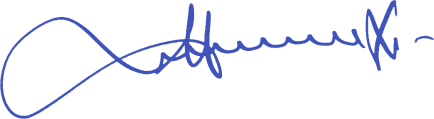       ___________________И.В. Самохин                                _______________ ____   О.М.Сангов                                                                                                       7 октября 2019 г.                                                                7 октября  2019 г.ПОЛОЖЕНИЕо проведении Открытого турнира по бодибилдингу и фитнес-бикини  «Кубок города Сочи - 2019»ЦЕЛИ  И  ЗАДАЧИСоревнования проводятся с целью развития и пропаганды бодибилдинга в городе Сочи по версии IFBB, как наиболее эффективного средства оздоровления населения и привлечения к регулярным занятиям физкультурой и спортом, повышения мастерства спортсменов, выявления сильнейших спортсменов для формирования сборной г. Сочи, пропаганды здорового образа жизни. Турнир проводится в поддержку программы  «Спорт против наркотиков».МЕСТО  И  ВРЕМЯ  ПРОВЕДЕНИЯ                                                                                                                          Соревнования  проводятся   в  городе   Сочи  30 октября  2019 г.  в 18:00     по адресу: Сочи, Курортный проспект 105 А. Концертный зал санатория «Актер».                                           3.          РУКОВОДСТВО  ПРОВЕДЕНИЕМ  СОРЕВНОВАНИЙОбщее руководство по подготовке и проведению соревнований по правилам IFBB осуществляет  оргкомитет соревнований:Главный судья соревнований – Сангов Олег Михайлович  (Сочи)Главный секретарь  – Сангова Алла Михайловна   (Сочи)Председатель судейской коллегии  – Рымарева Лиана Геннадьевна   (Сочи)      Судья при участниках – Желтко Сергей Чеславович    (Краснодар)                              4.          УЧАСТНИКИ  СОРЕВНОВАНИЙ	К участию в соревнованиях допускаются спортсмены, предварительно подтвердившие своё участие заявкой   до 25 октября 2019 г. и лично присутствующие на регистрации (взвешивание / измер.роста)  30 октября 2019 г. в 11:00 – Сочи, Курортный проспект 105 А. Концертный зал санатория Актер.                                                                         Судьи без формы к судейству соревнований не допускаютсяСпортсмены, являющиеся членами федераций альтернативных IFBB: NABBA, WABBA, WFF и т.д., а также участвовавшие в турнирах этих федераций, к участию в соревнованиях не допускаются, (за исключением спортсменов, принявших решение вступить в члены ФБФР, написав впервые заявление, и в дальнейшем готовых выступать на соревнованиях только по версии IFBB). Соревнования проводятся в категориях: 5.             ФИНАНСОВЫЕ  РАСХОДЫОргкомитет берёт на себя расходы по организации и проведению соревнований. Проезд, суточные, питание, размещение иногородних команд производится за счет средств командирующих организаций.6.             ОПРЕДЕЛЕНИЕ ПОБЕДИТЕЛЕЙПобедитель в соревнованиях определяется согласно правилам по наименьшей сумме мест. При равном количестве мест преимущество имеет спортсмен, у которого больше высших мест, а при равном количестве высших мест – преимущество имеет спортсмен, у которого меньше низших мест. Очки подсчитываются по правилам IFBB. 7.             УСЛОВИЯ  ПРИЁМА  УЧАСТНИКОВПредварительные заявки на участие высылаются   до 25 октября 2019 годав ОРГКОМИТЕТ:  e-mail: AllaSangova@mail.ru        или    в WhatsApp:   8 (918) 607-17-07Телефоны для справок:    8 (967) 326-70-06     8 (918) 607-07-00На регистрации участников   30  октября  2019 г.  в  11:00   Санаторий  «Актер» концертный зал  по адресу: г.Сочи, Курортный проспект 105 А,     При себе необходимо иметь:Паспорт (свидетельство о рождении),   Справку физдиспансера с допуском,Заявочный взнос - 1000 руб. (для каждого участника соревнований и представителя), Плавки (купальник) для выступления  CD-диск или USB-флешка с записью музыки (для вольных упражнений) Грим для тела (разрешенный)   или  деньги = 3500 руб. (для женщин и мужчин) для записи на гримирование в кабине «СПОРТ ЗАГАР».  На соревнованиях командой профессионалов компании «СПОРТ ЗАГАР»  www.sportzagar.ru  будет организовано нанесение профессионального грима JanTana.    ЗАПИСЬ НА ГРИМ будет осуществляться 30 октября с 11:00 на регистрации в Актовом зале санатория «Актёр».               Телефон для консультации:  8 (800) 555-76-75 (звонок бесплатный),   8 (812) 959-09-85.Участники и представители от команды Краснодарского края должны быть членами ККФББ «Самсон», и иметь при себе на регистрации удостоверение с оплатой членского взноса за 2019 год.  8.          РАЗМЕЩЕНИЕ:  Санаторий  «Актер », по адресу:  г.Сочи,  Курортный проспект  105 А.   9.            ПРОГРАММА  СОРЕВНОВАНИЙ:  ОРГКОМИТЕТ:       тел. 8 (967) 326-70-06  Лиана Рымарева         тел.  8 (918) 607-07-00   Олег СанговНАСТОЯЩЕЕ   ПОЛОЖЕНИЕ   ЯВЛЯЕТСЯ    ВЫЗОВОМ   НА   СОРЕВНОВАНИЯБОДИБИЛДИНГ: юноши до 18 лет (абс.категория)БОДИБИЛДИНГ: юниоры до 23 лет (абс. категория) ПЛЯЖНЫЙ БОДИБИЛДИНГ: мужчины:174 см, 178 см, св.178 см и Абсолютное первенствоБОДИБИЛДИНГ: мужчины  75 кг, 85 кг, 95 кг, свыше 95 кг и Абс.первенствоФИТНЕС-БИКИНИ:  женщины163 см, 169 см, свыше 169 см  и  Абс.первенство    АТЛЕТИЧЕСКИЙ БОДИБИЛДИНГ: муж. (абс. кат.)ФИТ-МОДЕЛЬ: женщины (абсолютная категория)ФИТНЕС: девочки (до 9, до 12 и до 15 лет)ВЕЛНЕС: женщины (абсолютная  категория)БОДИФИТНЕС: женщины (абс. категория)30.10    __ЗАЕЗД и РАЗМЕЩЕНИЕ Адрес:    г.Сочи, Курортный проспект 105 А, санаторий «Актер»ЗАЕЗД и РАЗМЕЩЕНИЕ Адрес:    г.Сочи, Курортный проспект 105 А, санаторий «Актер»30.1011.00Прием членских и стартовых взносов. Измерение весовых и ростовых категорий.                 Адрес:    г.Сочи, Курортный проспект 105 А, санаторий «Актер»,актовый залПрием членских и стартовых взносов. Измерение весовых и ростовых категорий.                 Адрес:    г.Сочи, Курортный проспект 105 А, санаторий «Актер»,актовый зал30.1017:00Инструктаж судей. Формирование судейских бригад. Адрес:   г.Сочи, Курортный проспект 105 А, концертный зал санатория  «Актер»Инструктаж судей. Формирование судейских бригад. Адрес:   г.Сочи, Курортный проспект 105 А, концертный зал санатория  «Актер»30.1018:00Торжественное открытиеБодибилдинг   - юноши до 18 лет (абсолютная категория)Бодибилдинг   - юниоры до 23 лет (абсолютная категория)Фитнес - девочки  категории  до 9 лет,  до 12 лет  и  до 15 лет Награждение    - Бодибилдинг - юноши до 18 лет (абсолютная категория), Награждение    - Бодибилдинг - юниоры до 23 лет (абсолютная категория), Награждение    - Фитнес - девочки (до 9 лет, до 12 лет и до 15 лет)Пляжный б/б   - мужчины   до 174 см, до 178 см, свыше 178 см Бодифитнес    - женщины  (абсолютная категория)Атлетический б/б  - мужчины (абсолютная категория) Велнес              - женщины  (абсолютная категория) Награждение    - Бодифитнес  - женщины  (абсолютная категория)Награждение    - Атлетический б/б (абсолютная категория) Награждение    - Велнес - женщины (абсолютная категория) Награждение    - Пляжный б/б  - мужчины до 174 см, до 178 см, свыше 178 смПляжный б/б   - мужчины   -  Абсолютное первенство Фит-модель    - женщины  (абсолютная категория)Бодибилдинг  - мужчины  до 75 кг, до 85 кг, до 95 кг,  свыше 95 кгФитнес-бикини  - женщины  до 163 см, до 169 см, свыше 169 см    Награждение    - Бодибилдинг - мужчины  до 75 кг, 85 кг, до 95 кг, свыше 95 кг Бодибилдинг  - мужчины  -  Абсолютное первенство Награждение    - Фитнес бикини  - женщины  до 163 см, до 169 см, свыше 169 см    Фитнес-бикини  - женщины  -  Абсолютное первенствоНаграждение    - Пляжный б/б  - мужчины  -  Абсолютное первенствоНаграждение    - Фит-модель  - женщины  (абсолютная категория) Награждение    - Фитнес-бикини  -  Абсолютное первенствоНаграждение    - Бодибилдинг - мужчины  -  Абсолютное первенство